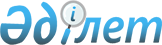 2002 жылға арналған мемлекеттік астық ресурстарын қалыптастыру және пайдалану туралыҚазақстан Республикасы Үкіметінің қаулысы 2002 жылғы 30 наурыз N 379



          "Мемлекеттік астық ресурстарын қалыптастыру, сақтау және пайдалану 
ережесін бекіту туралы" Қазақстан Республикасы Үкіметінің 2001 жылғы 28 
наурыздағы N 394  
 P010394_ 
  қаулысына сәйкес Қазақстан Республикасының 
Үкіметі қаулы етеді:




          1. 2002 жылға арналған көлем:




     мемлекеттік азық-түліктік астық резерві 500 000 (бес жүз мың) тонна 
мөлшерінде;
     мемлекеттік жемдік астық ресурстары 15 000 (он бес мың) тоннаға 
дейінгі мөлшерде;
     мемлекеттік тұқымдық астық ресурстары 120 000 (бір жүз жиырма мың) 
тоннаға дейінгі мөлшерде;
     мемлекеттік сатылатын астық ресурстарына сатып алу 450 000 (төрт жүз 
елу мың) тонна мөлшерінде белгіленсін.
     2. 2002 жылға арналған пайдалану көлемі:
     мемлекеттік жемдік астық ресурстары 15 000 (он бес мың) тоннаға 
дейінгі мөлшерде;
     мемлекеттік тұқымдық астық ресурстары 120 000 (бір жүз жиырма мың) 
тоннаға дейінгі мөлшерде белгіленсін.
     3. Осы қаулы қол қойылған күнінен бастап күшіне енеді.
     
     Қазақстан Республикасының
        Премьер-Министрі
     
     
Мамандар:
     Багарова Ж.А.,
     Қасымбеков Б.А.
     
     
      
      


					© 2012. Қазақстан Республикасы Әділет министрлігінің «Қазақстан Республикасының Заңнама және құқықтық ақпарат институты» ШЖҚ РМК
				